LOYOLA COLLEGE (AUTONOMOUS), CHENNAI – 600 034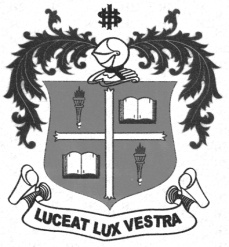 B.Sc., B.A.,B.COM. DEGREE EXAMINATION – MATHS, ECO.,SOCI.,ENGL., & COMMTHIRD SEMESTER – NOVEMBER 2012CS 3206/CA3206 - MULTIMEDIA TECHNOLOGIES                 Date : 09/11/2012 	Dept. No.	        Max. : 100 Marks                 Time : 9:00 - 12:00 	                                             Part – AAnswer ALL the questions:			  			                                        (10 * 2 = 20)Define Multimedia.What is synchronization?What is meant Nyquist frequency? Define the term: Flat Noise.State the objective of JPEG.What are the three key parameters need to be considered for evaluating a compression system?What is Multimedia system service?Draw the diagram for Single server and Co-servers.Define MMV.What is meant by Authoring systems?Part – BAnswer ALL the questions:	            	    			                                           (5 * 8 = 40)a) Briefly explain the multimedia and personalized computing.						 (Or)b) Write a short note on QOS architecture. a) Give a brief account on  protocol.(Or)      b) Give a detail note on Three-sensor and single-sensor color video camera.a) Write a short note on Temporal Access control.(Or)b) Discuss briefly about temporal transformations.a) Describe the goals of Multimedia system services.(Orb) Explain about Media stream protocol.a) Explain about the issues facing the design of multimedia information.(Or)b) With a neat sketch, explain the architecture of HyOctane and Hy-time engine.Part – CAnswer any TWO:						                                    (2 * 20 = 40) i) Explain the detail about uses of multimedia in geographical information systems and educational areas.(10)	ii) Discuss in detail about analog video artifacts.(10)i) List out and explain any two Video Compression techniques.(10)ii) Explain in detail about the purpose of toolkits. (10)i) Discuss in detail about the Current state of the Industry.(10)ii) Explain in detail the framework for Multimedia systems. (10)*******